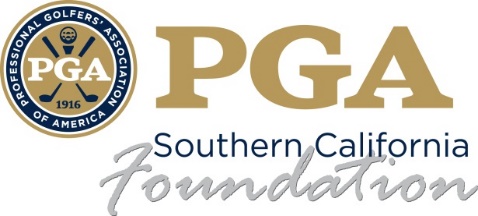 SCPGA Foundation Scholarship InformationBelow are the available scholarships through the SCPGA Foundation for 2020.  Applications are available at WWW.SCPGAJRTOUR.COM . One completed application will be accepted for all of the scholarships for which the applicant is eligible.  Additional criteria may be required for specific scholarships.  All applications must be accompanied by the student’s official sealed transcript AND a reference letter from a PGA Professional, Teacher, School Administrator, or School Counselor.Deadline for scholarship applications is July 30th, 2020 by 3:30PM.  NO FAXED OR EMAILED applications will be accepted because they must be accompanied by official sealed transcript!SCPGA Foundation ScholarshipFour (4) scholarships of $5,000.00 payable to the chosen college or university..Awarded by the Southern California PGA Foundation Board of Directors.Recipient determined by the SCPGA Scholarship Selection Committee.CRITERIA:  (1) Recipient must graduate high school by September 1, 2020, and enroll in an accredited two or four-year college or university, while requiring financial aid to do so; (2) MUST have outstanding personal character and leadership qualities. (3) Preference given to Southern California Residents & SCPGA Junior Tour Members.  Gabe Hrab/Canyon Lake ScholarshipOne (1) scholarship of $2,500.00 payable to the chosen college or university.Awarded by the SCPGA Foundation on behalf of the Gabe Hrab/Canyon Lake Scholarship Committee.Recipient determined by the SCPGA Scholarship Selection Committee and the Gabe Hrab/Canyon Lake Scholarship Committee.CRITERIA:  (1) Recipient must graduate high school by September 1, 2020, and enroll in an accredited two or four-year college or university, while requiring financial aid to do so; (2) Must have outstanding personal character and leadership abilities. (3) Preference given to  area residents. (4) Active participation in golf not mandatory, but preferred.Friends of Golf (FOG) Scholarship         Five (5) scholarships of $2,000.00 payable to the chosen college or university.         Awarded by the SCPGA Foundation on behalf of the Friends of Golf (FOG) Board of Directors.         Recipient determined by the SCPGA Scholarship Selection Committee and the Friends of Golf Chairman and CEO.CRITERIA:  (1) Recipient must graduate high school by September 1, 2020, and enroll in an accredited two or four-year college or university, while requiring financial aid to do so; (2) MUST have outstanding personal character and leadership qualities. (3) Preference given to Southern California Residents. (4) Active participation in golf not mandatory, but preferred. (5) MUST provide one-page description of how you have and will continue to be a “Friend of Golf.”Bob McCurry Memorial ScholarshipFour (4) scholarships of $1,300.00 each payable to the chosen college or university.Awarded by the SCPGA Foundation.Recipient determined by SCPGA Scholarship Selection Committee.	CRITERIA:  (1) Recipient must graduate high school by September 1, 2019, and enroll in an accredited two 	or four-year college or university, while requiring financial aid to do so;   (2) Must have outstanding personal 	character and leadership ability. (3) Participation in golf mandatory.El Caballero Foundation ScholarshipOne (1) scholarship of $3,750.00 payable to the chosen college or universityScholarship will be sustaining and awarded over two yearsAwarded by the SCPGA Foundation on behalf of The El Caballero FoundationRecipient determined by the SCPGA Scholarship Selection Committee and The El Caballero Foundation ChairpersonCRITERIA: (1) Recipient must graduate high school by September 1, 2020 and enroll in an accredited two or four-year college or university; (2) MUST have outstanding personal character and leadership qualities; (3) Preference given to Southern California Residents and members of the SCPGA Junior Tour; (4) Active participation in golf mandatory (SCPGA Junior Tour, AJGA, SCGA Junior, Valley Junior Golf, etc.); (5) Must submit resume, highlighting experience and accomplishments in the game of golf; (6) Submit one-page essay describing how you have lived the El Caballero Foundation mission of enhancing the lives of the community around us.All applications must be accompanied by the student’s official transcript. Deadline for scholarship application is July 30th, 2020 by 3:30PM NO FAXED OR EMAILED applications will be accepted because they must be accompanied by official transcript!Return to:Matt GilsonSCPGA Foundation3333 Concours Street, Bldg #2, Ste #2100Ontario, CA 91764951.845.4653www.scpgajrtour.com